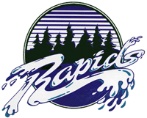 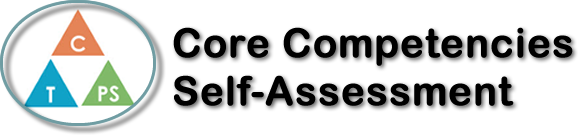 Name: Boom NganthaveeDate:  December 21st 2017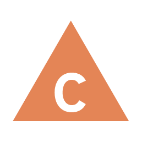 How does the artifact you selected demonstrate strengths & growth in the communication competency?In what ways might you further develop your communication competency?Self-ReflectionThis show what going on d=in battle of Britain that weapons or impact to Canada 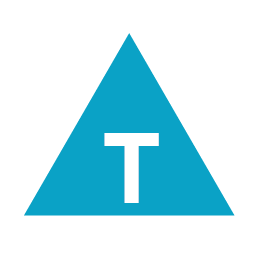 How does the artifact you selected demonstrate strengths & growth in the thinking competencies?In what ways might you further develop your thinking competencies?Self-ReflectionThis show what going on d=in battle of Britain that weapons or impact to Canada 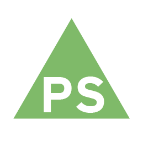 How does the artifact you selected demonstrate strengths & growth in the personal & social competencies?In what ways might you further develop your personal & social competencies?Self-ReflectionThis show what going on d=in battle of Britain that weapons or impact to Canada 